„EU peníze školám“Projekt DIGIT – digitalizace výuky na ISŠTE Sokolovreg.č. CZ.1.07/1.5.00/34.0496Tento výukový materiál je plně v souladu s Autorským zákonem (jsou zde dodržována všechna autorská práva).Pokud není uvedeno jinak, autorem textů a obrázků je Ing. Luboš Látal.Automatizace – regulované obvodyAutomatizace – regulované obvody – Syntetická indukčnostSyntetická indukčnost viz (obr. 1) :Dokažte, že vstupní impedance obvodu je      b) Je-li          je ekvivalentní vstupní indukčnost Zesílení zesilovače OZ1 a rezistory R1, R1 je 2. Odvoďte Zi pro obecnější           případ, kdy zpětnovazební rezistory u OZ1 jsou různé a zesílení je K.       d) Požadujeme                       jaká je kapacita CF?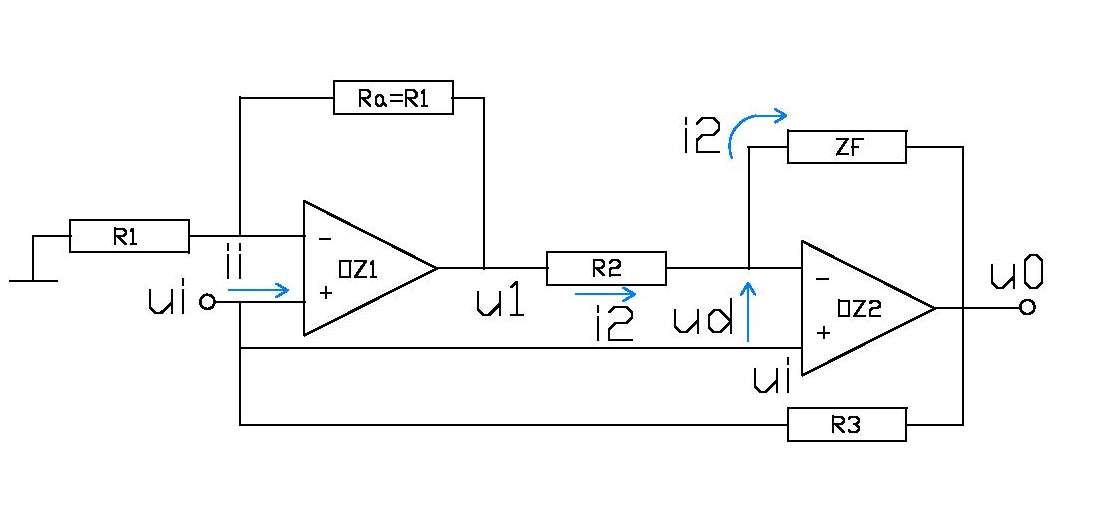 Obr. 1 Syntetická indukčnostBudeme přímo vycházet z obecné situace, kdy Zesílení OZ1 je potom Na výstupu OZ1 je napětí u1=Kui. Výstupní napětí zesilovače OZ2 lze určit pomocí principu superpozice:kde             je invertující cesta a                      je neinvertující cesta. R3 samotný přenos neovlivňuje, svým „druhým“ koncem je totiž připojen do místa s nulovou impedancí – výstup OZ2. Ke stejnému výsledku dospějme i ze „základního předpokladu“ ud=0. Potom platí                    a Dosadíme za u1 a dostaneme Pokud jsou oba OZ ideální, tak musí protékat vstupní proud ii pouze přes rezistor R3.PotomZákladní úpravou nyní dostaneme Je-li Ra=R1, je K=2 a Je-li                        jeTéto impedanci odpovídá ekvivalentní vstupní indukčnost.Pro                    a požadovanou               musí ze vztahu                    platit CvičeníDo daného obrázku syntetické indukčnosti dopiš jednotlivé veličiny           popisující tuto indukčnost. 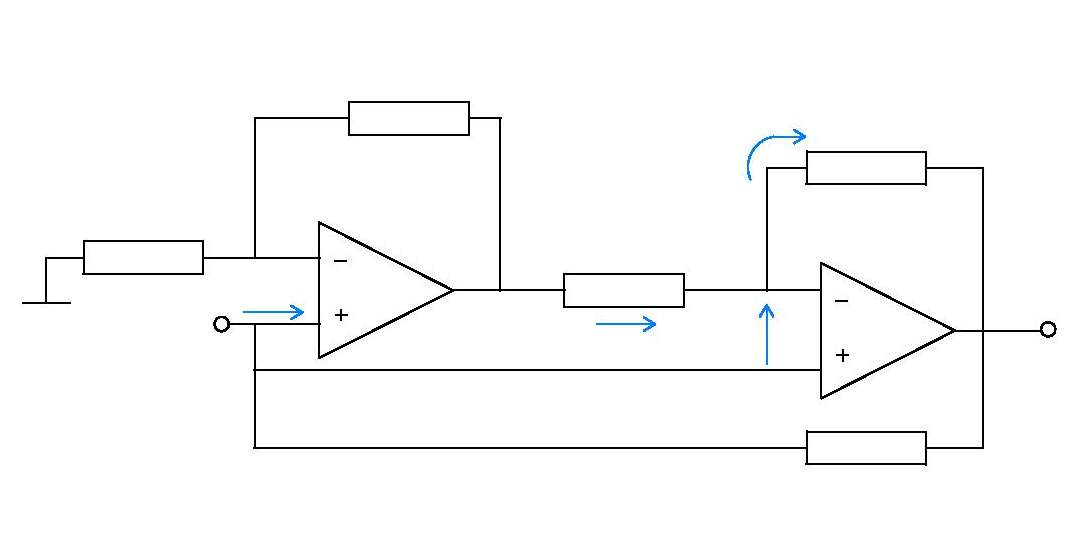 Po provedení důkazu, zkus napsat vztah mezi Ra a R1, který platí, pokud budeme přímo vycházet z obecné situace. TestV důkazu vycházíme z jaké situace, kdy    z obecné situaceze speciální situacez ojedinělé situacez nesmyslné situaceMějme vztah pro princip superpozice                                        kterým lze určit výstupní napětí zesilovače OZ2. Pro tento vztah         platí, že:a)              je invertující cesta,                    je neinvertující cestab)              je neinvertující cesta,                      je invertující cestac)                 je invertující cesta,                     je také invertující cestad)             je nevertující cesta,                je také neinvertující cesta3. Jsou-li oba OZ ideální, vstupní proud ii musí protékat pouze přes     co? a) přes rezistor R3b) přes rezistor R2c) přes rezistor R1d) nemusí protékat přes nicIII/2 Inovace a zkvalitnění výuky prostřednictvím ICTVY_32_INOVACE_7_1_01Název vzdělávacího materiáluAutomatizace – regulované obvody – Syntetická indukčnostJméno autoraIng. Luboš LátalTematická oblastAutomatizace - regulované obvody Vzdělávací obor26-41-M/01 ElektrotechnikaPředmětElektrotechnická měřeníRočník3. Rozvíjené klíčové kompetenceŽák aktivně rozvíjí získané poznatky pro uplatnění v praxi. Rozvoj technického myšleníPrůřezové témaElektronika, matematikaČasový harmonogram1 vyučovací hodinaPoužitá literatura a zdrojeElektrotechnická měření, J. Husman, M. Marťak, J. Koudelka, SNTL 1989Pomůcky a prostředkyInteraktivní tabule, dataprojektorAnotaceSyntetická indukčnost, superpozice, impedance, indukčnostZpůsob využití výukového materiálu ve výuceVýklad, cvičení, testDatum (období) vytvoření vzdělávacího materiáluSrpen 2013